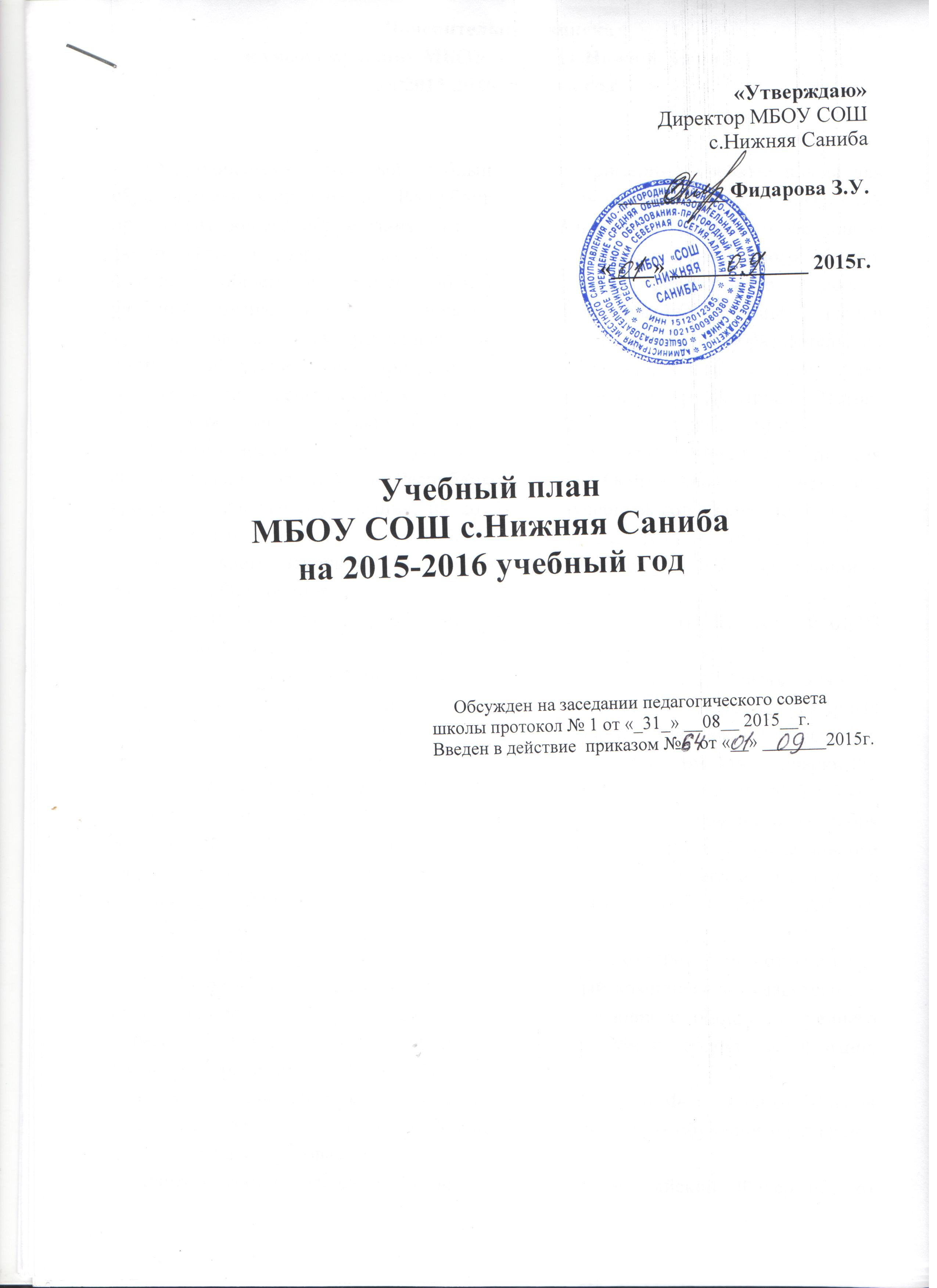 Пояснительная запискак учебному плану МБОУ  «СОШ с.Нижняя Саниба»на 2015-2016учебный год.Республиканский базисный учебный план и примерные учебные планы для образовательных организаций Республики Северная Осетия-Алания, реализующих программы общего образования,  (далее - учебный план) разработан на основе федеральных государственных образовательных стандартов начального общего, основного общего и среднего общего образования, федерального базисного учебного плана, является основой для формирования учебных планов муниципальных, государственных и негосударственных образовательных организаций, реализующих программы общего образования независимо от форм собственности, расположенных на территории Республики Северная Осетия-Алания, и основанием для финансирования образовательной  организации.Республиканский базисный учебный план и примерные учебные планы для образовательных организаций Республики Северная Осетия-Алания, реализующих программы общего образования, на 2015- 2016 учебный год (далее по тексту – образовательные организации) разработаны на основе следующих документов:Федерального Закона от 12 декабря 2012 года № 273 «Об образовании в Российской Федерации»; Закона Республики Северная Осетия-Алания от 27 декабря 2013 года № 61-РЗ «Об образовании в Республике Северная Осетия-Алания»;приказа Министерства образования Российской Федерации от 9 марта 2004 г. № 1312 «Об утверждении федерального базисного учебного плана и примерных учебных планов для образовательных учреждений Российской Федерации, реализующих программы общего образования» (в ред. Приказов Минобрнауки РФ от 20.08.2008 N 241, от 30.08.2010 N 889, от 03.06.2011 N 1994, от 01.02.2012 N 74);приказа Министерства образования и науки Российской Федерации от 6 октября 2009 г. № 373 «Об утверждении и введении в действие федерального государственного образовательного стандарта начального общего образования (в ред. приказов   Минобрнауки России от 26.11.2010 N 1241, от 22.09.2011 N 2357, от 18.12.2012 N 1060);приказа Министерства образования и науки Российской Федерации от 31 января 2012 г. № 69 «О внесении изменений в федеральный компонент государственных образовательных стандартов начального общего, основного общего и среднего общего образования, утвержденный Приказом Министерства образования Российской Федерации от 5 марта 2004 г. № 1089»;приказа Министерства образования и науки Российской Федерации от 18 июля 2002 г. № 2783 «Об утверждении Концепции профильного обучения на старшей ступени общего образования»;приказа Министерства образования и науки Российской Федерации от 31.03.2014г.  № 253 «Об утверждении федерального перечня учебников, рекомендованных к использованию при реализации имеющих государственную аккредитацию образовательных программ начального общего, основного общего, среднего общего образования».постановления Главного государственного санитарного врача Российской Федерации от 29 декабря 2010г. № 189 «Об утверждении СанПиН 2.4.2.2821-10 «Санитарно-эпидемиологические требования к условиям и организации обучения в общеобразовательных учреждениях» (в редакции изменений №1, утвержденных постановлением Главного государственного санитарного врача Российской Федерации от 29 июня 2011 г. № 85);письма Министерства образования и науки Российской Федерации от 12 мая 2011г. № 03-296 «Об организации внеурочной деятельности при введении федерального государственного образовательного стандарта общего образования»;письма Министерства образования и науки Российской Федерации от 8 октября 2010 г. № ИК-1494/19 «О введении третьего часа физической культуры»;письма Министерства образования Российской Федерации от 31 октября 2003г. № 13-51-263/123 «Об оценивании и аттестации учащихся, отнесенных по состоянию здоровья к специальной медицинской группе для занятий физической культурой»;письма Министерства спорта, туризма и молодежной политики Российской Федерации от 13 сентября 2010г. № ЮН-02-09/4912, Министерства образования и науки Российской Федерации от 7 сентября 2010 г. № ИК-1374/19 «О методических указаниях по использованию спортивных объектов в качестве межшкольных центров для проведения школьных уроков физической культуры и внешкольной спортивной работы»;письма Министерства образования Российской Федерации от 20 апреля 2004г. № 14-51-102/13 «О направлении Рекомендаций по организации профильного обучения на основе индивидуальных учебных планов обучающихся»;письма Министерства образования Российской Федерации от 4 марта 2010г. № 03-413 «О методических рекомендациях по организации элективных курсов»;письма Министерства образования Российской Федерации от 26 июня 2012г. №03-ПГ-МОН-10430 «Об изучении предмета Технология»;письма Министерства образования и науки Российской Федерации от 22 августа 2012г. №  08-250 «О введении учебного курса ОРКСЭ».Образовательным организациям, реализующим имеющие государственную аккредитацию образовательные программы начального общего, основного общего, среднего общего образования необходимо выбирать УМК из Федерального перечня учебной литературы, утвержденного приказом Министерства образования и науки Российской Федерации № 253 от 31.03.2014г. Организации, осуществляющие образовательную деятельность по основным образовательным программам, вправе в течение пяти лет использовать в образовательной деятельности приобретенные до вступления в силу указанного выше приказа учебники из: федерального перечня учебников, рекомендованных Минобрнауки РФ к использованию в образовательном процессе в общеобразовательных учреждениях на 2013/2014 учебный год;федерального перечня учебников, допущенных Минобрнауки РФ к использованию в образовательном процессе в общеобразовательных учреждениях на 2013/2014 учебный год.В учебном плане определен состав учебных предметов обязательных предметных областей, которые должны быть реализованы во всех имеющих государственную аккредитацию образовательных организациях, реализующих основную образовательную программу начального общего, основного общего и среднего общего образования, и учебное время, отводимое на их изучение по классам (годам) обучения, а также определено  количество учебных часов федерального компонента, регионального (национально-регионального) компонента, компонента образовательного учреждения, а также части, формируемой участниками образовательной деятельности. Часы компонента образовательного учреждения, части, формируемой участниками образовательной деятельности,  могут использоваться для углубленного изучения учебных предметов федерального компонента учебного плана, факультативов, дополнительных образовательных модулей, спецкурсов и практикумов, проведения индивидуальных и групповых занятий, для организации обучения по индивидуальным образовательным программам и самостоятельной работы обучающихся в лабораториях, библиотеках, музеях, на занятия проектной, исследовательской, экскурсионной и другими видами и формами учебной деятельности.В условиях перехода на ФГОС ООО актуально создание комплекса условий для проведения индивидуальных и групповых занятий, для организации обучения по индивидуальным образовательным программам и самостоятельной работы обучающихся в лабораториях, библиотеках, музеях, на занятия проектной, исследовательской, экскурсионной и другими видами и формами учебной деятельности наряду с широким освоением и применением деятельностных технологий и индивидуализации.Региональный (национально-региональный) компонент учебного плана предполагает изучение следующих учебных предметов: «Осетинский язык», «Осетинская литература», «История Осетии», «География Осетии», «Традиционная культура осетин». Учебные предметы регионального (национально-регионального) компонента направлены на реализацию: программы «Осетинский язык и Осетинская литература для 1-11 классов»,  утвержденной Министерством общего и профессионального образования Республики Северная Осетия – Алания в 2005 г.; программы «Осетинский язык для 1-11 классов», утвержденной Министерством общего и профессионального образования Республики Северная Осетия – Алания в 2012 г.;  программы «История Осетии», утверждённой Министерством образования и науки Республики Северная Осетия - Алания в 2006 г.; программы «Осетинский язык как второй», утвержденной Министерством образования и науки Республики Северная Осетия - Алания в 2009 г.;программы «Традиционная культура осетин», утвержденной Министерством образования и науки Республики Северная Осетия – Алания в 2012 г. программы «География Республики Северная Осетия» для 8-9 классов общеобразовательных школ. При проведении занятий по осетинскому языку необходимо осуществлять деление классов на группы с учетом уровня владения обучающихся осетинским языком: на группы учащихся, владеющих осетинским языком, и группы учащихся, не владеющих осетинским языком. Образовательная недельная нагрузка  равномерно распределили  в течение учебной недели, при этом объем максимальной допустимой нагрузки в течение дня составляет:для обучающихся 1-х классов - 4 урока и 1 день в неделю – 5 уроков, за счет урока физической культуры;для обучающихся 2-4 классов – не более 5 уроков, и один раз в неделю 6 уроков за счет урока физической культуры при 6-ти дневной учебной неделе;для обучающихся  5-6 классов – не более 6 уроков;      для обучающихся  7-11 классов - не более 7 уроков. Продолжительность урока (академический час) во 2-11 классах равна 40 минут. Обучение в 1-м классе осуществляется с соблюдением следующих дополнительных требований:учебные занятия проводятся по 5-дневной учебной неделе и только в первую смену;использование «ступенчатого» режима обучения в первом полугодии (в сентябре, октябре по 3 урока в день по 35 минут каждый, в ноябре-декабре по 4 урока по 35 минут каждый; январь – май – по 4 урока по 40 минут каждый);рекомендуется организация в середине учебного дня динамической паузы продолжительностью не менее 40 минут;обучение проводится без балльного оценивания знаний обучающихся и домашних заданий;дополнительные недельные каникулы в середине третьей четверти при традиционном режиме обучения. (СанПиН 2.4.2.2821-10, п. 10.10).Режим работы по пятидневной или шестидневной учебной неделе определяется образовательной организацией самостоятельно. При этом учебный план образовательных организаций с углубленным изучением отдельных предметов предполагает его реализацию в условиях шестидневной учебной недели.I.Начальное общее образование.            Рабочий учебный (образовательный) план начальной школы составлен на основе Федерального государственного образовательного стандарта  начального  общего образования, Примерного базисного учебного плана для образовательных учреждений Республики Северная Осетия – Алания, реализующих программы общего образования, на 2015/2016 учебный год, ООП НОО школы. Учебный план для 1 - 4классов ориентирован на 4-летний нормативный срок освоения образовательных программ начального общего образования. 1-4 классы работают по программе «Школа России».Основная образовательная программа начального общего образования в 1, 2, 3,4 классах реализуется через учебный план и внеурочную деятельность.Организация занятий по направлениям раздела «Внеурочная деятельность» является неотъемлемой частью образовательного процесса в образовательном учреждении. Время, отведенное на внеурочную деятельность, не учитывается при определении максимально допустимой нагрузки.  В соответствии с требованиями стандарта внеурочная деятельность организуется по направлениям развития личности (духовно-нравственное, социальное, общеинтеллектуальное, общекультурное, спортивно-оздоровительное)Национально – региональный компонент в учебном плане учтен полностью.  На осетинский язык и осетинскую литературу в 1, 2 ,3,4 классе отведено 3 часа.  К обязательному количеству часов  во   2 и 3 классах  добавлено по одному часу из части,  формируемой  участниками  образовательного процесса. Часы распределены в расписании и ведутся в первой половине дня. Дополнительные  часы (для развития осетинской разговорной речи, повышения интереса к родному языку и для других образовательных целей) ведутся в 1, 2 ,3, 4 классах в рамках внеурочной деятельности (по ФГОС) во второй половине дня. Учебный предмет «Окружающий мир (человек, природа, общество)» в 4 классе изучается интегрированным курсом с «Историй Осетии» в объеме 17,5 часов в год.   Выполнение учебных программ обеспечивается учебно-методическим комплектом «Школа России». УМК в полной мере реализует Требования ФГОС Недельный  учебный план для 1,2,3 ,4- х классов, реализующих основную образовательную программу  начального общего образования по ФГОС . Недельный  учебный план для 1-4классов, реализующего основную     образовательную программу начального общего образования.II.ОСНОВНОЕ ОБЩЕЕ ОБРАЗОВАНИЕУчебный план 5 класса в соответствии с ФГОС ОООФедеральный государственный образовательный стандарт основного общего образования реализуется через учебный план и внеурочную деятельность. Каждое образовательное учреждение при составлении учебного плана должно руководствоваться нижеследующими нормативными документами:Федеральный государственный образовательный стандарт основного общего образования реализуется через учебный план и внеурочную деятельность. Каждое образовательное учреждение при составлении учебного плана должно руководствоваться следующими нормативными документами: Закон РФ «Об образовании» (п.6 ст.32);	Федеральный государственный образовательный стандарт начального общего образования, утвержденный  приказом Министерства образования и науки Российской Федерации от 6 октября 2009 г. № 373;	Федеральный государственный образовательный стандарт основного  общего образования, утвержденный приказом Министерства образования и науки Российской Федерации от 17 декабря . № 1897;Постановление Главного государственного санитарного врача РФ от 29 декабря 2010 г. № 189 «Об утверждении СанПиН 2.4.2.282110 «Санитарно-эпидемиологические требования к условиям и организации обучения вобщеобразовательных учреждениях»;Письмо Департамента общего образования Министерства образования и науки  Российской Федерации от 12.05.2011 г. № 03-296 «Об организации внеурочной деятельности при введении федерального государственного образовательного стандарта общего образования»;Приказ Министерства образования и науки  Российской Федерации от 28 декабря 2010 г. №  2106 «Об утверждении федеральных требований к образовательным учреждениям в части охраны здоровья обучающихся, воспитанников»;Примерная основная образовательная  программа основного общего образования, одобренная Координационным советом при Департаменте общего образования Министерства образования и науки Российской Федерации по вопросам организации введения федеральных государственных образовательных стандартов общего образования;Приказ Министерства образования и науки  Российской Федерации от 31.01.2012 № 69 «О внесении изменений в федеральный компонент государственных образовательных стандартов начального общего, основного общего и среднего (полного) общего образования, утвержденный приказом Министерства образования Российской Федерации от 5 марта 2004 г. N 1089»;Приказ Министерства образования и науки  Российской Федерации  01.02.2012 № 74 «О внесении изменений в федеральный базисный учебный план и примерные учебные планы для образовательных учреждений Российской Федерации, реализующих программы общего образования, утвержденные приказом Министерства образования Российской Федерации от 9 марта 2004 г. N 1312»;Письмо Министерства образования и науки Российской Федерации от 8 октября 2010 г. № ИК-1494/19 «О введении третьего часа физической культуры»;План действий по модернизации общего образования, направленных на реализацию  национальной образовательной инициативы «Наша новая школа», на 2011-2015 годы, утвержденный Распоряжением Правительства Республики Северная Осетия - Алания  от 4 октября 2011 года № 294-р;Республиканская программа модернизации системы общего образования в Республике Северная Осетия  - Алания «Современная школа» на 2011-2015 годы, утвержденная постановлением Правительства Республики Северная Осетия-Алания от 14 июня 2011 года №161-а;Приказ Министерства образования и науки Республики Северная Осетия-Алания от 11.03.2012 № 285 «О введении федерального государственного образовательного стандарта основного общего образования в общеобразовательных учреждениях Республики Северная Осетия-Алания в 2012-2014 году»;Решение Комиссии по сохранению и развитию осетинского языка при Главе Республики Северная Осетия-Алания от 25.06.2012, протокол №2..Учебный план образовательной организации составлен в расчете на весь учебный год или иной период обучения, включая различные недельные учебные планы с учетом специфики календарного учебного графика образовательной организации.При разработке учебного плана  использован вариант 4 базисного учебного плана для общеобразовательных организаций, в которых обучение ведётся на русском языке, но наряду с ним изучается один из языков народов России, представленный в Примерной основной образовательной программе основного общего образования на www.fgosreestr.ru Учебный план состоит из двух частей: обязательной части и части, формируемой участниками образовательных отношений.Обязательная часть примерного учебного плана определяет состав учебных предметов обязательных предметных областей для всех имеющих по данной программе государственную аккредитацию образовательных организаций, реализующих образовательную программу основного общего образования, и учебное время, отводимое на их изучение по классам (годам) обучения. Часть примерного учебного плана, формируемая участниками образовательных отношений, определяет время, отводимое на изучение содержания образования, обеспечивающего реализацию интересов и потребностей обучающихся, их родителей (законных представителей), педагогического коллектива образовательной организации.Время, отводимое на данную часть примерного учебного плана используется для:увеличения учебных часов, предусмотренных на изучение отдельных учебных предметов обязательной части; введение специально разработанных учебных курсов, обеспечивающих интересы и потребности участников образовательных отношений, в том числе этнокультурные;другие виды учебной, воспитательной, спортивной и иной деятельности обучающихся.В 5 классе  1 час в неделю части базисного учебного плана, формируемой участниками образовательных отношений, используется для увеличения часов учебного предмета  «Осетинский язык» .-1 час используется для изучения учебного курса «История Осетии», обеспечивающий интересы и потребности участников образовательных отношений, в том числе этнокультурные6-дневный режим работы . Продолжительность учебного года основного общего образования составляет 34–35 недель.. Минимальное число часов в неделю в 5 классе при 35 учебных неделях составляет 32  часа соответственно.  Продолжительность каникул в течение учебного года составляет не менее 30 календарных дней, летом – не менее 8 недель.Продолжительность урока в основной школе составляет 40 минут.Помимо учебного плана может составляться план, регламентирующий занятия внеурочной деятельности. Внеурочная деятельность в соответствии с требованиями Стандарта организуется по основным направлениям развития личности ( социальное, общеинтеллектуальное, общекультурное, спортивно-оздоровительное ). Содержание данных занятий должно формироватся с учетом пожеланий обучающихся и их родителей (законных представителей) и осуществляться посредством различных форм организации, отличных от урочной системы обучения, таких как экскурсии, кружки, секции, поисковые и научные исследования..Приложение № 1  Учебный план для 5 классаПриложение № 2 План внеурочной деятельностиДля 6-9 классов общеобразовательных организаций республики, реализующих федеральный и национально-региональный компоненты государственного образовательного стандарта (2004г.)   разработан базисный учебный план.Базисный учебный план для 6 - 9 классов ориентирован на 4-летний нормативный срок освоения образовательных программ основного общего образования. Базисный учебный план разработан  по варианту 1 – для образовательных учреждений с русским языком обучения.  Часы учебного предмета "Технология" в 9 классе передаются в компонент образовательного учреждения для организации предпрофильной подготовки обучающихся.Предмет «Информатика и информационно-коммуникационные технологии» (далее – Информатика и ИКТ) при составлении учебных планов образовательных учреждений не предполагает деление на два предмета. Как самостоятельный учебный предмет федерального компонента «Информатика и ИКТ» представлена с 8 класса по 1 часу в неделю, и в 9 классе - по 2 часа в неделю.Учебный предмет «Искусство» изучается в 6 – 7 классах по два часа в неделю, построен по модульному принципу и включает разделы «Изобразительное искусство» и «Музыка». Данные разделы  изучаются как отдельные учебные предметы «Изобразительное искусство» (1 час в неделю) и «Музыка» (1 час в неделю). В 8 – 9 классах учебный предмет «Искусство» изучается по одному часу в неделю и является интегрированным. Программа данного курса рассчитана на два года обучения.Преподавание в основной школе (в 6-8 классах) учебного предмета «Технология» строится по модульному принципу с учетом возможностей образовательного учреждения и потребностей региона. Количество часов, отведенных на изучение данного предмета, не может быть меньше, чем закреплено в федеральном базисном учебном плане: 2 часа в неделю в 6 - 7 классах, 1 час в неделю в 8 классе. (1) В 8 классе в рамках учебного предмета «Технология» в качестве учебного модуля изучается учебный предмет «Черчение и графика».Учебный предмет "Основы безопасности жизнедеятельности" вводится для изучения на ступени основного общего образования. На его освоение отведен 1 час в неделю в VIII классе. Третий час учебного предмета "Физическая культура" необходимо использовать на увеличение двигательной активности и развитие физических качеств обучающихся, внедрение современных систем физического воспитания.Учебный предмет «География» в 8 и 9 классах изучается интегрированным курсом с «Географией Осетии».Учебный план  для 6 - 9 классов ориентирован на 4-летний нормативный срок освоения образовательных программ основного общего образования. Продолжительность учебного года -35 учебных недель в год.  Компоненты образовательной организации отведены  на изучение:в  6 классе 1 час отведен на изучение географии, в 7классе  на изучение обществознания.в 8-9 классах  1 час из часов образовательного  компонента выделено  на изучение  предмета «Традиционная  культура осетин»Предмет «Информатика и информационно-коммуникационные технологии» (далее – Информатика и ИКТ) при составлении учебных планов образовательных учреждений не предполагает деление на два предмета. Учебный предмет «Искусство» изучается в 5 – 7 классах по два часа в неделю, построен по модульному принципу и включает разделы «Изобразительное искусство» и «Музыка». Данные разделы изучаются как отдельные учебные предметы «Изобразительное искусство» (1 час в неделю) и «Музыка» (1 час в неделю) В 8-9 класса предмет «Искусство»  изучается по1 часу в неделю является интегрированным. Программа рассчитана на два года обучения.Учебный предмет "Основы безопасности жизнедеятельности" вводится для изучения на ступени основного общего образования. На его освоение отведен 1 час в неделю в VIII классе. Учебный предмет «География » в 9 классах изучается интегрированным курсом с «Географией Осетии» в объеме17,5 часов в год.Учебный предмет «Черчение и графика» изучается в 8 классе в качестве учебного модуля в рамках учебного предмета «Технология»  Предмет «Физическая культура» изучается 3 часа в связи с вступлением в силу приказа Министерства образования и науки Российской Федерации от 30 августа 2010 года № 889 «О внесении изменений в федеральный базисный учебный план и примерные учебные планы для образовательных учреждений Российской Федерации, реализующих программы общего образования, утвержденные приказом Министерства образования и науки Российской Федерации от 9 марта 2004 года № 1312 «Об утверждении федерального базисного учебного плана и примерных учебных планов для образовательных учреждений Российской Федерации, реализующих программы общего образования».      Для осуществления предпрофильной подготовки в 9 классе дополнительный час взят из компонента образовательного учреждения и отведен на элективные курсы.   Элективные курсы  в 9 классе  ведутся по:    по русскому языку « Трудные вопросы орфографии»                                              по алгебре  «  Технология работы с контрольно – измерительными материалами»Рабочие программы к элективным курсам  утверждены директором школы .Профориентационная работа в 9 классе организовывается 7 уроком  за счет классного часа.Базисный учебный план (недельный)для 6-9 классов (вариант № 1)III.СРЕДНЕЕ ОБЩЕЕ ОБРАЗОВАНИЕУчебный план для 10-11 классов ориентирован на 2-летний срок освоения образовательных программ среднего общего образования. Продолжительность учебного года – не менее 34 недель. Продолжительность урока – 40 минут.Среднее общее образование - завершающая ступень общего образования, призванная обеспечить функциональную грамотность и социальную адаптацию обучающихся, содействовать их общественному и гражданскому самоопределению. Учебные предметы представлены в учебном плане образовательной организации выбраны для изучения обучающимся на базовом  уровне.Выбирая различные сочетания базовых и профильных учебных предметов и учитывая нормативы учебного времени, установленные действующими санитарно-эпидемиологическими правилами и нормативами, каждая образовательная организация, а при определенных условиях и каждый обучающийся, вправе формировать собственный учебный план.Такой подход оставляет образовательному учреждению широкие возможности организации одного или нескольких профилей, а обучающимся - выбор профильных и элективных учебных предметов, которые в совокупности и составят его индивидуальную образовательную траекторию.Базовые общеобразовательные учебные предметы - учебные предметы федерального компонента, направленные на завершение общеобразовательной подготовки обучающихся. Учебный план предполагает функционально полный, но минимальный их набор. Обязательными базовыми общеобразовательными учебными предметами являются: "Русский язык", "Литература", "Иностранный язык", "Математика", "История", "Физическая культура", "Основы безопасности жизнедеятельности", а также интегрированные учебные предметы "Обществознание (включая экономику и право)" и "Естествознание".Остальные базовые учебные предметы изучаются по выбору.Профильные общеобразовательные учебные предметы - учебные предметы федерального компонента повышенного уровня, определяющие специализацию каждого конкретного профиля обучения. Так, "Физика", "Химия", "Биология" являются профильными учебными предметами в естественнонаучном профиле; "Литература", "Русский язык" и "Иностранный язык" - в филологическом профиле; "Обществоведение", "Право", "Экономика" и др. - в социально-экономическом профиле и т.д.При профильном обучении обучающийся выбирает не менее двух учебных предметов на профильном уровне. В случае если предметы "Математика", "Русский язык", "Литература", "Иностранный язык", "История" и "Физическая культура", входящие в инвариантную часть учебного плана, изучаются на профильном уровне, то на базовом уровне эти предметы не изучаются.Совокупность базовых и профильных общеобразовательных учебных предметов определяет состав федерального компонента учебного плана.Организация профильного обучения в 10-11 классах не должна приводить к увеличению образовательной нагрузки. Региональный (национально-региональный) компонент для 10 - 11 классов представлен количеством часов, отводимых на его изучение.На ступени среднего общего образования в региональный (национально-региональный) компонент перенесены часы: в 10 классе - 1 час в неделю учебного предмета «Традиционная культура осетин», в 11 классе - 1 час в неделю учебного предмета «Традиционная культура осетин».Элективные учебные предметы - обязательные учебные предметы по выбору учащихся из компонента образовательного учреждения. Элективные учебные предметы выполняют три основных функции:1) развитие содержания одного из базовых учебных предметов, что позволяет поддерживать изучение смежных учебных предметов на профильном уровне или получать дополнительную подготовку для сдачи единого государственного экзамена;2) "надстройка" профильного учебного предмета, когда такой дополненный профильный учебный предмет становится в полной мере углубленным;3) удовлетворение познавательных интересов обучающихся в различных сферах человеческой деятельности.В профилях гуманитарной направленности вводится интегрированный учебный предмет "Естествознание". Это позволяет:- дать широкие возможности формирования целостной естественнонаучной картины мира;- ориентировать обучающихся на общеучебные, общеинтеллектуальные умения и навыки, формируемые на межпредметной основе;- значительно экономить учебное время, высвободившийся резерв которого использовать на расширение и углубление соответствующих учебных предметов (литературы, языков, истории и т.д.);- снять малоэффективные "одночасовые" предметы, на которые фактически распадется учебный предмет "Естествознание" в условиях, когда на их совокупность ("Физика", "Химия", "Биология") в учебном плане реально выделяется не более 4 часов учебного времени.При введении этого интегрированного учебного предмета следует иметь в виду:а) Учебный план предполагает необязательность выбора именно этого варианта изучения "Естествознания". Вполне допустимо и в рамках профилей гуманитарной направленности выбрать изучение учебного предмета "Естествознание" или самостоятельных учебных предметов ("Физика", "Химия", "Биология") на базовом уровне за счет времени, отводимого на элективные учебные предметы.б) Предлагаемый интегрированный учебный предмет "Естествознание" не является суммой знаний по физике, химии, биологии. Он призван решать задачу формирования целостной естественнонаучной картины мира и ознакомления обучающихся с методами познания, характерными для естественных наук. Эта задача в большей степени соответствует назначению изучения естествознания в профилях гуманитарной направленности - формированию современного научного мировоззрения, самоопределению личности в окружающем мире.Учебный предмет "Естествознание" может не изучаться в случаях если:- три учебных предмета естественнонаучного цикла ("Физика", "Химия" и "Биология") изучаются на базовом уровне;- один учебный предмет естественнонаучного цикла изучается на профильном, два - на базовом уровне;- два учебных предмета естественнонаучного цикла изучаются на профильном, один - на базовом уровне;- все три учебных предмета естественнонаучного цикла изучаются на профильном уровне.4. Интегрированный учебный предмет "Обществознание" на ступени среднего общего образования на базовом уровне включает разделы "Экономика" и "Право", которые могут преподаваться как в составе данного предмета, так и в качестве самостоятельных учебных предметов. На профильном уровне "Обществознание", "Экономика" и "Право" изучаются как самостоятельные учебные предметы в зависимости от выбранного профиля.Для составления учебного плана образовательного учреждения, класса, группы, обучающегося при профильном обучении следует:включить в учебный план обязательные учебные предметы на базовом уровне (инвариантная часть федерального компонента);включить в учебный план не менее двух учебных предметов на профильном уровне (из вариативной части федерального компонента), которые определят направление специализации образования в данном профиле;в учебный план также могут быть включены другие учебные предметы на базовом или профильном уровне (из вариативной части федерального компонента).В случае если выбранный учебный предмет на профильном уровне совпадает с одним из обязательных учебных предметов на базовом уровне, то последний исключается из состава инвариантной части.часа интегрированного предмета «Естествознания»  выделены  для более глубокого изучения :Биологии-1 часХимии – 1 часФизики – 1 часЧасы образовательного учреждения  выделены на изучение:русского языка – 1 часалгебры -  1 часНедельный учебный план для 10-11 классовПредметная областьУчебные предметыКоличество часов в неделюКоличество часов в неделюКоличество часов в неделюКоличество часов в неделюВсегоПредметная областьУчебные предметы1     класс2  класс3  класс4 классВсегоФилологияРусский язык455519ФилологияЛитературное чтение233311ФилологияИностранный язык-2226ФилологияОсетинский язык и литература333312Математика  Математика444416Обществознание и естествознаниеОкружающий мир (человек, природа, общество)22228Основы духовно-нравственной культуры народов РоссииОсновы духовно-нравственной культуры народов России---11ИскусствоИзобразительное искусство11114ИскусствоМузыка11114Технология Технология	11114Физическая культураФизическая культура333312Итого:Итого:2125252697Часть, формируемая участниками образовательного процесса  Осетинский языкЧасть, формируемая участниками образовательного процесса  Осетинский язык-11  2 Максимально допустимая недельная нагрузкаМаксимально допустимая недельная нагрузка2126262699Предметные областиПредметные области	УчебныепредметыКлассы	УчебныепредметыКлассыVОбязательная частьОбязательная частьОбязательная частьОбязательная частьОбязательная частьФилологияФилологияРусский языкРусский язык5ЛитератураЛитература3Осетинский язык и литератураОсетинский язык и литература3Английский языкАнглийский язык3Математика и информатикаМатематика и информатикаМатематикаМатематика5Математика и информатикаМатематика и информатикаИнформатикаИнформатикаОбщественно-научные предметыОбщественно-научные предметыИсторияИстория2Общественно-научные предметыОбщественно-научные предметыОбществознаниеОбществознаниеОбщественно-научные предметыОбщественно-научные предметыГеографияГеография1Общественно-научные предметыОбщественно-научные предметыБиологияБиология1ИскусствоИскусствоМузыкаМузыка1ИскусствоИскусствоИзобразительное искусствоИзобразительное искусство1ТехнологияТехнологияТехнологияТехнология2Физическая культура и Основы безопасности жизнедеятельностиФизическая культура и Основы безопасности жизнедеятельностиФизическая культура и Основы безопасности жизнедеятельностиОБЖФизическая культура и Основы безопасности жизнедеятельностиФизическая культура и Основы безопасности жизнедеятельностиФизическая культура и Основы безопасности жизнедеятельностиФизическая культура3ИтогоИтогоИтогоИтого30Часть, формируемая участниками образовательных отношений2Осетинский язык1История Осетия1Максимально допустимая  недельная нагрузкаМаксимально допустимая  недельная нагрузкаМаксимально допустимая  недельная нагрузкаМаксимально допустимая  недельная нагрузка32Внеурочная деятельность (кружки, секции, проектная деятельность и др.) *Внеурочная деятельность (кружки, секции, проектная деятельность и др.) *Внеурочная деятельность (кружки, секции, проектная деятельность и др.) *Внеурочная деятельность (кружки, секции, проектная деятельность и др.) *4Направления внеурочной деятельностиФорма организации внеурочной деятельностиКоличество часовСпортивно-оздоровительноеКружок «Спорт –жизнь»1СоциальноеТайны русского языка (проект.деят.1ОбщеинтеллектуальноеЗанимательная математика1ОбщекультурноеВолшебный бисер1ИтогоИтого4        Учебные предметы           Количество часов в неделю    Количество часов в неделю    Количество часов в неделю    Количество часов в неделю  Всего         Учебные предметы              6 класс7 класс8 класс  9 классВсего Федеральный компонентФедеральный компонентФедеральный компонентФедеральный компонентФедеральный компонентФедеральный компонентРусский язык                     643215Литература                       22239Иностранный язык                 333312Математика                       555520Информатика и ИКТ                123История                          22228Обществознание (включая экономику и право)                         11114География                        12227Физика                           2226Химия                            224Биология                         12227Искусство (Музыка и ИЗО)         22116Технология (1)2215Основы безопасности жизнедеятельности                            11Физическая культура              333312Итого:28303130119Региональный (национально-региональный) компонент (6-дневная неделя)444416Осетинский язык 22228Осетинская литература22228Компонент образовательного учреждения11125География1Химия1Традиционная  культура осетин11Элективный курс по русскому языку0,5Элективный курс по математике0,5Предельно допустимая аудиторная учебная нагрузка при 6-дневной учебной неделе33353636140ФЕДЕРАЛЬНЫЙ КОМПОНЕНТФЕДЕРАЛЬНЫЙ КОМПОНЕНТФЕДЕРАЛЬНЫЙ КОМПОНЕНТФЕДЕРАЛЬНЫЙ КОМПОНЕНТФЕДЕРАЛЬНЫЙ КОМПОНЕНТОБЯЗАТЕЛЬНЫЕ УЧЕБНЫЕ ПРЕДМЕТЫ НА БАЗОВОМ УРОВНЕОБЯЗАТЕЛЬНЫЕ УЧЕБНЫЕ ПРЕДМЕТЫ НА БАЗОВОМ УРОВНЕОБЯЗАТЕЛЬНЫЕ УЧЕБНЫЕ ПРЕДМЕТЫ НА БАЗОВОМ УРОВНЕОБЯЗАТЕЛЬНЫЕ УЧЕБНЫЕ ПРЕДМЕТЫ НА БАЗОВОМ УРОВНЕОБЯЗАТЕЛЬНЫЕ УЧЕБНЫЕ ПРЕДМЕТЫ НА БАЗОВОМ УРОВНЕИНВАРИАНТНАЯ ЧАСТЬУчебные предметыКоличество часов в годКоличество часов в годКоличество часов в годИНВАРИАНТНАЯ ЧАСТЬУчебные предметы10 класс11 класс11 классИНВАРИАНТНАЯ ЧАСТЬРусский язык111ИНВАРИАНТНАЯ ЧАСТЬЛитература333ИНВАРИАНТНАЯ ЧАСТЬАнглийский  язык  333ИНВАРИАНТНАЯ ЧАСТЬМатематика444ИНВАРИАНТНАЯ ЧАСТЬИстория222ИНВАРИАНТНАЯ ЧАСТЬОбществознание 111ИНВАРИАНТНАЯ ЧАСТЬЭкономика111ИНВАРИАНТНАЯ ЧАСТЬФизическая культура333ИНВАРИАНТНАЯ ЧАСТЬОсновы безопасности жизнедеятельности111ИНВАРИАНТНАЯ ЧАСТЬИтого:		19 часа в неделю		19 часа в неделю		19 часа в неделюВАРИАТИВНАЯ ЧАСТЬГеография111ВАРИАТИВНАЯ ЧАСТЬИскусство (МХК)111ВАРИАТИВНАЯ ЧАСТЬИнформатика и ИКТ111ВАРИАТИВНАЯ ЧАСТЬФизика 333ВАРИАТИВНАЯ ЧАСТЬХимия222ВАРИАТИВНАЯ ЧАСТЬБиология222ВАРИАТИВНАЯ ЧАСТЬПраво111ВАРИАТИВНАЯ ЧАСТЬИтого 11 часов в неделю11 часов в неделю11 часов в неделюРЕГИОНАЛЬНЫЙ КОМПОНЕНТРЕГИОНАЛЬНЫЙ КОМПОНЕНТРЕГИОНАЛЬНЫЙ КОМПОНЕНТРЕГИОНАЛЬНЫЙ КОМПОНЕНТРЕГИОНАЛЬНЫЙ КОМПОНЕНТУчебные предметы10 класс10 класс11 классОсетинский язык111Осетинская литература222История Осетии111Итого: 140 (4) часов в неделю 140 (4) часов в неделю 140 (4) часов в неделюКОМПОНЕНТ ОБРАЗОВАТЕЛЬНОГО УЧРЕЖДЕНИЯКОМПОНЕНТ ОБРАЗОВАТЕЛЬНОГО УЧРЕЖДЕНИЯКОМПОНЕНТ ОБРАЗОВАТЕЛЬНОГО УЧРЕЖДЕНИЯКОМПОНЕНТ ОБРАЗОВАТЕЛЬНОГО УЧРЕЖДЕНИЯКОМПОНЕНТ ОБРАЗОВАТЕЛЬНОГО УЧРЕЖДЕНИЯУчебные предметыРусский язык Математика70 (2) часов в неделю1170 (2) часов в неделю11 70 (2)  часов в неделю   1                 1Итого 363636